BETREFT : Judoka’s geboren in 2010 – 2011 - 2012Beste clubvrienden, Op zondag 18 november 2018 organiseren wij, naar jaarlijkse gewoonte, onze ontmoeting voor benjamins. Een ideaal moment om op een speelse en leerrijke manier kennis te maken met het wedstrijdgebeuren en met elkaar. Wat is belangrijk om te weten? De wedstrijden verlopen in een poulesysteem van 3, 4 en 5 judoka’s, waarbij het reglement gebaseerd is op de richtlijnen van de Vlaamse Judofederatie. Elke deelnemende judoka krijgt van ons een aandenken.  Inschrijven (gratis) kan via inschrijvingen@jcsinttruiden.be vóór 9 november 2018. Vermeld in het onderwerp van uw mail : “Naam Judoclub + inschrijving ontmoeting 18/11/2018)”. Gelieve voor elke deelnemer de volledige naam, geboortedatum, geslacht en KYU-graad te vermelden.Om organisatorische redenen vragen wij u om tijdig in te schrijven zodat wij het nodige kunnen doen om alles vlot te laten verlopen.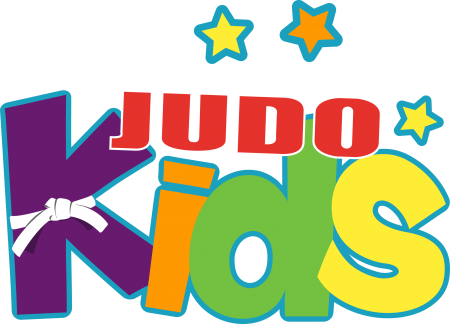 Hopelijk tot binnenkort!Sportieve groeten, Judoclub Sint-Truiden LeeftijdWeging WedstrijdGeboren in 2010, 2011 en 201209:30 uur – 10:00 uurAanvang 10:30 uur 